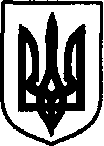 УКРАЇНАДунаєвецька міська рада VII скликанняР І Ш Е Н Н Ятридцять дев’ятої (позачергової) сесії22 cерпня 2018 р.                                     Дунаївці	                                                 №31-39/2018рПро надання доручення міському голові на укладення угод про компенсацію від недоотриманих коштів за фактичне використання земельної ділянкиКеруючись статтями 26, 60 Закону України «Про місцеве самоврядування в Україні», відповідно до ст.ст. 12, 152, 156, 157 Земельного кодексу України, Цивільного кодексу України, Податкового кодексу України, враховуючи пропозиції спільного засідання постійних комісій від 22.08.2018 р., міська радаВИРІШИЛА:1. Доручити міському голові укласти угоду про компенсацію від недоотримання коштів Дунаєвецькою міською радою за фактичне використання ФГ «Хлібодар» земельної ділянки площею 11,06 га, яка розташована за межами с.Гірчична.2. Контроль за виконанням рішення покласти на земельно-архітектурний відділ апарату виконавчого комітету Дунаєвецької міської ради (В.Макогончук) та постійну комісію з питань містобудування, будівництва, агропромислового комплексу, земельних відносин та охорони навколишнього природного середовища (голова комісії С.Кобилянський).Міський голова	В. Заяць